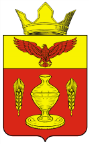 ВОЛГОГРАДСКАЯ ОБЛАСТЬПАЛЛАСОВСКИЙ МУНИЦИПАЛЬНЫЙ РАЙОНАДМИНИСТРАЦИЯ ГОНЧАРОВСКОГО СЕЛЬСКОГО ПОСЕЛЕНИЯП О С Т А Н О В Л Е Н И Еот « 29 » ноября  2019 год                         с. Золотари                                          №  69«О внесении изменений и дополнений в постановление № 32 от 28 марта 2019 года «Об утверждении Положения о служебных командировках работников (муниципальных служащих) Администрации Гончаровского сельского поселения.»» С целью приведения законодательства Гончаровского сельского поселения в соответствии с действующим законодательством Российской Федерации, руководствуясь статьей 7 Федерального закона от 06 октября 2003 года № 131-ФЗ «Об общих принципах организации местного самоуправления в Российской Федерации», Администрация Гончаровского сельского поселенияПОСТАНОВЛЯЕТ:       1. Внести изменения и дополнения в постановление № 32 от 28 марта  2019 года  «Об утверждении Положения о служебных командировках работников (муниципальных служащих) Администрации Гончаровского сельского поселения.»»  (далее- постановление).       1.1 Пункт 5.4. постановления изложить в следующей редакции:      «Расходы на наем жилого помещения, включая бронирование, дополнительные услуги гостиниц (за исключением расходов на обслуживание в барах и ресторанах, расходов на обслуживание в номере, расходов за пользование рекреационно-оздоровительными объектами) возмещаются работнику (муниципальному служащему) по фактическим расходам за одноместный гостиничный номер (стандартный, улучшенный) на основании первичных подтверждающих документов.При отсутствии у работника (муниципального служащего) первичных документов, подтверждающих расходы на проживание, возмещение производится в размере 30 руб. в сутки муниципальным служащим и 12 руб. в сутки водителю.Не возмещаются расходы на проживание в случае предоставления направленному в командировку работнику (муниципальному служащему) бесплатного помещения. Расходы на наем жилого помещения возмещаются работнику (муниципальному служащему) со дня прибытия его в командировку и по день убытия, которые устанавливаются бухгалтерией на основании проездных документов.»       1.2 Пункт 5.5. постановления изложить в следующей редакции:       « Суточные выплачиваются за каждый день нахождения работника (муниципального служащего) в командировке, включая выходные и праздничные дни, а также дни нахождения в пути, в том числе за время вынужденной остановки в пути. Размер суточных в день при командировках на территории РФ составляет до 100 руб.»    2. Контроль  за  исполнением настоящего постановления оставляю за собой.  3. Настоящее постановление вступает в силу с момента официального опубликования (обнародования).Глава Гончаровского                                                                               С.Г. Нургазиев                                                      сельского поселения                                                      Рег. № 69/2019